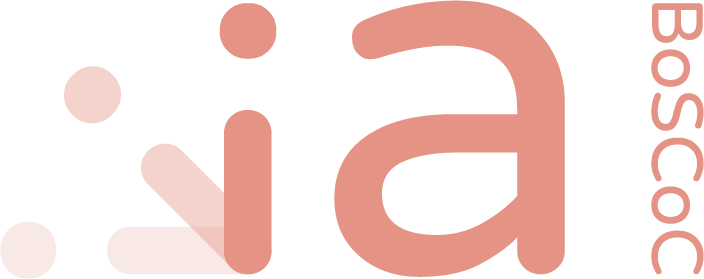 Iowa Balance of State CoC  RFP Vendors Questionnaire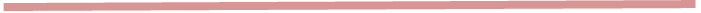 Please complete each question with sufficient detail: Please send this questionnaire with your submitted RFP to CoC Director, Courtney Guntly at courtney.guntly@icalliances.org. General InformationGeneral InformationVendor Name: Primary Contact Person:Primary Contact phone and email: Do you forsee any supply or service disruptions in the contract period? If yes, what actions will you take?What plans do you have in place to ensure continuity of supply and services?How long would it take to activate a contingency plan?Describe your working capital/cash position and your ability to remain viable over the period of the contract. Prove details of any material changes (e.g. ownership, structure, acquisitions etc. in the last financial year.Provide a list of 3 similar-sized customers. Include a description of products or services supplies and a contact name (name, designation, email, phone) for each.What percentage of your business would we claim if you are successful and awarded this project?Does your company have any pending legal issues or constraints that could impact the performance of your products/service?Please provide a detailed implementation plan, including timeline, for the start-up, work period and closing of the project.How will you monitor progress and performance on the account?How will you monitor and review the process to ensure any issues are addressed and implementations are improved if needed.